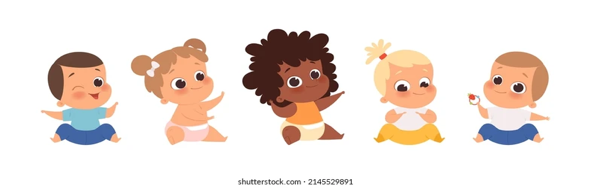 MondayTuesdayWednesdayThursdayFridayCircle Time and Story: Book: Peter’s ChairObj: Adjusting to changesBook: The Runaway BunnyObj: Hide and seekBook: DADA!Obj: Connect to storyBook: MAMA!Obj: Connect to storyBook: Are You My Mother?Obj: Following storylineSensory Activities:Build a HomeObj: Finger and hand strengthBaby washObj: Problem solvingCrawling Obj: Engaging whole brainOne Little FingerObj: Cognitive stimulationBaby Food Rescue with TongsObj: Finger strength Art Choice:Q-tip PaintingObj: Exploring art toolsFork Painting Obj: Exploring art tools  Puppet Paper TubeObj: Inspire pretend playPlay-Doh!Obj: Exploring MediasPaper Babies Obj: Promotes decision-makingMotor Activity:Patty CakeObj: Hand-eye coordinationFeed the BabyObj: Taking care of other’s needsSwaddle the BabyObj: CaregivingRock-a-Bye BabyObj: Promotes BalanceTake Baby on SlideObj: Encourages safetyMath/Science:Sorting baby clothesObj: GroupingMystery BoxObj: Intro to hypothesis Identifying ShapesObj: Shape ExplorationFive Little InfantsObj: SubtractionScavenger HuntObj: Boosts observation skillsBabies                                                                                                                    Week of November 6 - 10